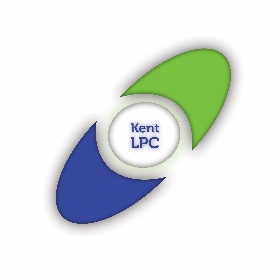 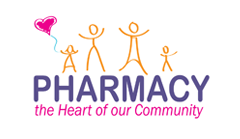 Kent LPC AGM 17/6/21 Virtual 7.30pm-8.00pmAGM formally opened - Chair.  Kent LPC report for 2020/2021 - Chair Financial report for 1/4/20 to 31/3/21 - Treasurer 8.00pm-8.30pm James Woods – Director of Contractor and LPC Support PSNC 8.30pm-9.00pm LPC update and discussion. 9.00pm Close 